                       Rotary District 7305                                                    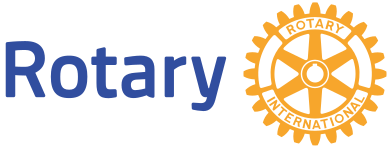 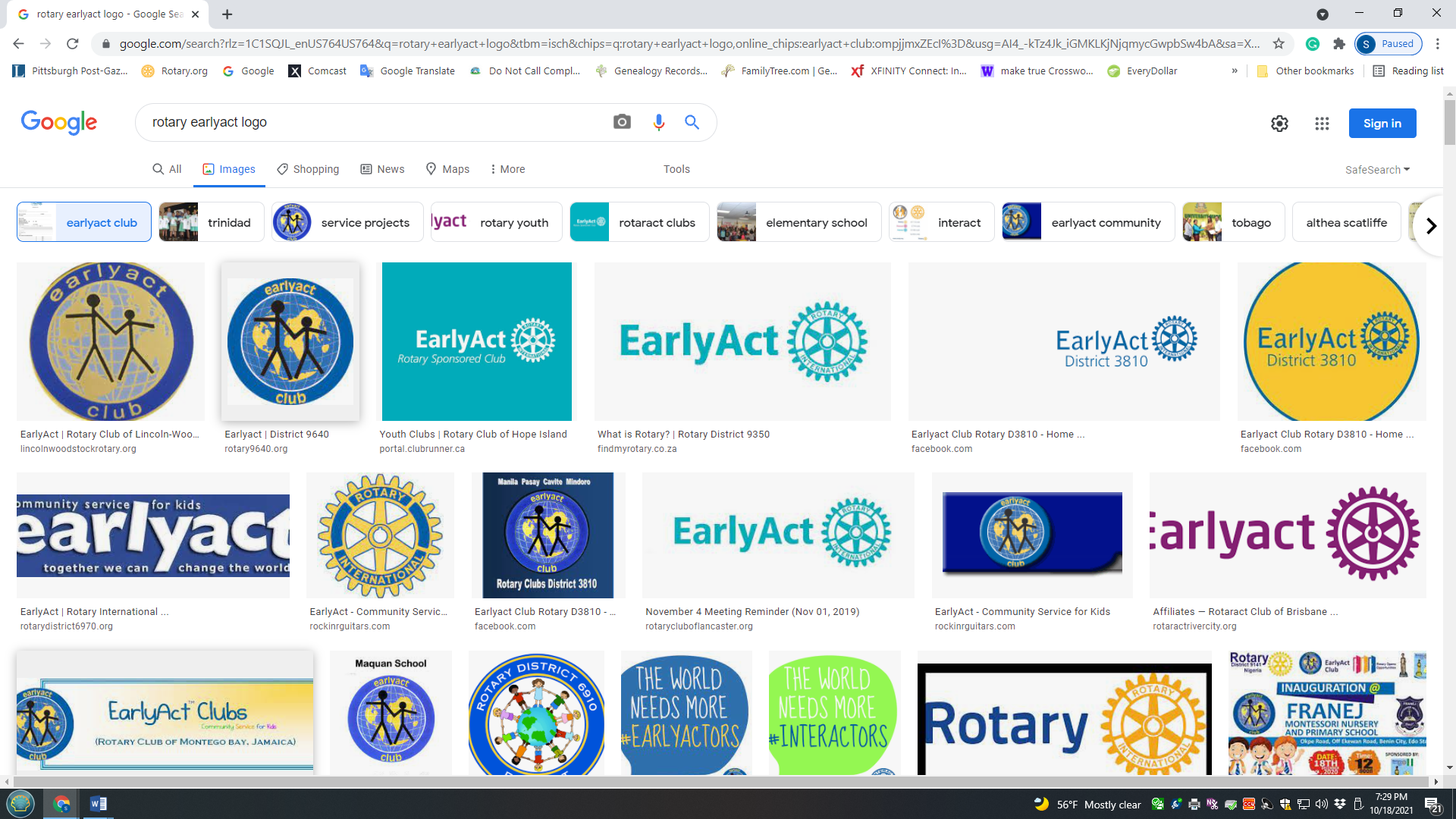 EarlyAct CommitteeEarlyAct – A School-Wide Service Club for Elementary Students Ages 5-132021-2022 Chairman – Walt Sickles, PDG706 Ridge Road, Ambridge, PA 15003Cell Phone – 724-462-6929E-mail – walt.rotarydg1314@yahoo.com   EarlyActHandbookThis Handbook may be found online by searching for “earlyact rotary”next scroll down to “TABLE OF CONTENTS – NET”“Community Service for Kids”